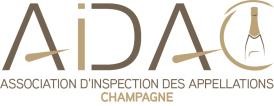 DÉCLARATION DE REVENDICATION EN APPELLATIONCOTEAUX CHAMPENOIS(Document à transmettre avant le 31 juillet de l’année suivant celle de la récolte) Identité du détenteur des vins :      (Prénom et nom ou raison sociale)Adresse complète du siège social :      Adresse d’entreposage des vins, si lieu différent :      Tél :      	Téléphone mobile :      N° EVV :      	N° CIVC :      Vins appartenant à :		  Récoltant		 Négociant		 Coopérative	Nom et adresse du propriétaire des vins :       Volume de vin déclaré en hl :      (Ce volume doit figurer dans la comptabilité matière du propriétaire des vins)Titre alcoométrique :      Fait à       	le      Signature :      (Prénom, nom et qualité du signataire)Déclaration à transmettre : à l’Aidac par courrier ou par mail (voir coordonnées ci-dessous)à la recette locale des douanes ou la recette de domiciliationUne copie de ce document doit être conservée par l’opérateur.Qualité(Indiquer une qualité par ligne)Année de récolteCouleur(Rouge, Blanc, Rosé)Volume(Hl)Revendications particulières(Commune, Lieu-dit)